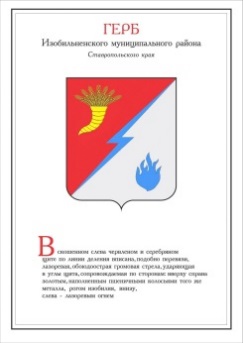 ДУМА ИЗОБИЛЬНЕНСКОГО городского округаСТАВРОПОЛЬСКОГО КРАЯПЕРВОГО СОЗЫВАРЕШЕНИЕ29 октября 2019 года                    г. Изобильный                                         №336О внесении изменений в пункт 3.1.3. Положения об Управлении труда и социальной защиты населения администрации Изобильненского городского округа Ставропольского края, утвержденного решением Думы Изобильненского городского округа Ставропольского краяот 17 ноября 2017 года №50В соответствии с пунктом 47 части 2 статьи 30 Устава Изобильненского городского округа Ставропольского краяДума Изобильненского городского округа Ставропольского краяРЕШИЛА:1. Внести в пункт 3.1.3. Положения об Управлении труда и социальной защиты населения администрации Изобильненского городского округа Ставропольского края, утвержденного решением Думы Изобильненского городского округа Ставропольского края от 17 ноября 2017 года №50                             (с изменениями, внесенными решениями Думы Изобильненского городского округа Ставропольского края от 20 февраля 2018 года №104, от 21 декабря 2018 года №221, от 01 марта 2019 года №253, от 28 июня 2019 года №289) следующие изменения:1.1. подпункт 61 после слова «назначение» дополнить словами «и выплату»; 1.2. подпункт 65 признать утратившим силу;1.3. дополнить подпунктом 66 следующего содержания:«66) прием заявлений и документов, необходимых для выдачи удостоверений многодетным семьям в соответствии с Законом Ставропольского края от 27 декабря 2012 г. №123-кз «О мерах социальной поддержки многодетных семей», оформление и выдачу указанных удостоверений.».2. Настоящее решение вступает в силу со дня его официального опубликования, за исключением подпункта 1.1., который вступает в силу с           01 января 2020 года.Председатель Думы Изобильненского городского округа Ставропольского края А.М. РоговИсполняющий обязанности Главы  Изобильненского городского округа Ставропольского краяпервый заместитель главы администрации Изобильненского городского округа Ставропольского края                                        В.В. Форостянов